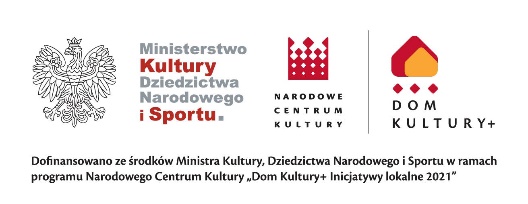 „Poleska natura to nasza kultura”     Gminny Ośrodek Kultury w Urszulinie  REGULAMIN KONKURSU NA INICJATYWY KULTURALNE              W PROJEKCIE „POLESKA NATURA TO NASZA KULTURA”             W RAMACH PROGRAMU „DOM KULTURY+ INICJATYWY LOKALNE 2021”§ 1Regulamin określa zasady wyboru inicjatyw kulturalnych, zgłaszanych przez mieszkańców gminy Urszulin, które zostaną dofinansowane i zrealizowane na terenie gminy Urszulin, we współpracy z Gminnym Ośrodkiem Kultury w Urszulinie. Wsparcie finansowe, organizacyjne i merytoryczne uzyskają te pomysły na inicjatywy lokalne, które będą wpisywały się w cele konkursu i zostaną wybrane przez komisję konkursową.§ 2OrganizatorOrganizatorem naboru inicjatyw i jednocześnie jednostką koordynującą przebieg każdej              z wybranych inicjatyw jest Gminny Ośrodek Kultury w Urszulinie, Dębowiec 16, 22-234 Urszulin, który zapewnia także obsługę administracyjną konkursu. Nabór inicjatyw jest częścią projektu „Poleska natura to nasza kultura”, który realizowany jest w ramach programu dofinansowanego ze środków Narodowego Centrum Kultury „Dom Kultury + Inicjatywy Lokalne 2021.§ 3Cele konkursuZaangażowanie mieszkańców do aktywnego uczestnictwa w kulturze poprzez uruchomienie nowych form działalności kulturalnej oraz współtworzenie jej wartości.Dostosowanie oferty edukacyjno-artystycznej do potrzeb wszystkich grup wiekowych poszerzenie grona odbiorców działań kulturalnych na terenie gminy Urszulin. Zagospodarowanie wolnego czasu mieszkańców w sposób adekwatny, według ich rzeczywistych potrzeb.Integrowanie społeczności lokalnej poprzez współtworzenie warunków do kultywowania i rozwijania wartości kulturowych zarówno w ramach projektu jak i po jego zakończeniu. § 4Uczestnicy konkursuWniosek zawierający pomysł na inicjatywę kulturalną mogą składać:⎯ grupy formalne (organizacje pozarządowe, Koła Gospodyń Wiejskich itp.)⎯ grupy nieformalne (min. 3 osoby, w tym przynajmniej jedna osoba pełnoletnia)Liderami projektu mogą być wyłącznie mieszkańcy gminy Urszulin (uczestnikami            i odbiorcami inicjatywy mogą być osoby spoza gminy).Jeden wnioskodawca (grupa) może zgłosić do konkursu jeden wniosek.Gminny Ośrodek Kultury w Urszulinie podpisuje umowę z liderem grupy na realizację zadania.§ 5Miejsce realizacji inicjatywMiejscem realizacji inicjatyw jest teren gminy Urszulin.§ 6Obszar zgłaszanych projektówW naborze preferowane będą inicjatywy:- kierowane do dzieci, młodzieży, młodych rodziców, a także łączące ze sobą różne pokolenia i grupy społeczne;- które będą pobudzać i zachęcać do działania szeroką grupę odbiorców; - integrujące mieszkańców o wspólnych pasjach i zainteresowaniach, którzy do tej pory działali w rozproszeniu;- o charakterze cyklicznym;- proponowane do realizacji przez grupy nieaktywnych dotąd mieszkańców.Wnioskodawcy mogą się ubiegać o dofinansowanie inicjatyw kulturalnych dla różnych grup wiekowych w postaci warsztatów, zajęć, spotkań, wystaw, koncertów, imprez, konkursów itp. stanowiących odpowiedź na diagnozę potrzeb kulturalnych lokalnej społeczności.§ 7TerminyWnioski należy składać w nieprzekraczalnym terminie do 18 czerwca 2021 r.(piątek)  w dni powszednie w godz. 8:00–16:00. Wnioski złożone po terminie nie będą rozpatrywane.Wybór projektów do realizacji zostanie dokonany w dniu 25 czerwca 2021 r. podczas posiedzenia komisji oraz opublikowany na stronie Facebook Gminnego Ośrodka Kultury: https://www.facebook.com/Gminny-O%C5%9Brodek-Kultury-w-Urszulinie-114322540694638 nie później niż 30 czerwca 2021 r. Realizacja inicjatyw musi nastąpić w terminie od 30 lipca do 30 września 2021r.§ 8DofinansowaniePrzewidywany budżet całkowity zadania „Poleska natura to nasza kultura” wynosi 23200,00 zł (słownie: dwadzieścia trzy tysiące dwieście złotych 0 groszy).Projekty będą finansowane ze środków Narodowego Centrum Kultury w ramach programu Dom Kultury+ Inicjatywy Lokalne 2021 (22000,00 zł) oraz Gminnego Ośrodka Kultury w Urszulinie (5% wartości zadania, tj. 1200,00 zł)W ramach projektu dofinansowanych zostanie 3-7 inicjatyw.Maksymalna kwota dofinansowania jednej inicjatywy wynosi 5000,00 zł (kwota dofinansowania zależna jest od ilości zgłoszonych wniosków i ich oceny, a ostateczna kwota dofinansowania zostanie określona w dniu oceny wniosków przez komisję konkursową)Wykaz kosztów kwalifikowanych zawiera Załącznik nr 1 do niniejszego Regulaminu.W ramach projektu nie przewiduje się dofinansowania kosztów działalności                         i wspomagania organizacji (grupy/osoby), pokrywania kosztów funkcjonowania, wynagrodzeń dla autorów projektu.W przypadku uzyskania mniejszego od wnioskowanego dofinansowania, wnioskodawca jest zobowiązany do uaktualnienia wniosku i budżetu zadania.Rozliczenia finansowe inicjatyw będą realizowane przez Gminny Ośrodek Kultury        w Urszulinie przy współpracy wnioskodawcy.Organizator zapewnia Autorowi pomoc merytoryczną i organizacyjną w realizacji przedsięwzięcia.§9Zasady składania wniosków na inicjatywyWnioski na inicjatywy kulturalne w wersji papierowej należy składać w Gminnej Bibliotece Publicznej w Urszulinie, ul. lubelska 31, 22-234 Urszulin od poniedziałku do piątku w godz. 8:00 –16:00 z dopiskiem: nazwa projektu DK+ Inicjatywy lokalne 2021 „Poleska natura to nasza kultura” lub w wersji elektronicznej na adres: gokurszulin@op.pl w tytule: nazwa projektu DK+ Inicjatywy lokalne 2021 „Poleska natura to nasza kultura” w nieprzekraczalnym terminie do 18 czerwca 2021 r. do godz. 16:00.Rozpatrywane będą wnioski złożone na formularzu (Załącznik nr 2 do niniejszego Regulaminu). Wniosek może być wypełniony ręcznie (czytelnie) lub elektronicznie.Informacje o celu i sposobach przetwarzania danych osobowych oraz przysługujących wnioskodawcy prawach, zawiera klauzula informacyjna (Załącznik nr 2 do Regulaminu).Wnioskodawca dołącza do wniosku wypełnione oświadczenie stanowiące (Załącznik nr 3 do Regulaminu)§ 10Zasady wyboru inicjatywWybór inicjatyw do realizacji i dofinansowania ma charakter partycypacyjny.Inicjatywy, które przejdą pozytywną ocenę formalną zostaną ocenione pod względem merytorycznym przez Komisję Konkursową, w skład której wejdą:⎯ po jednym przedstawicielu wnioskodawców inicjatyw ⎯ trzech niezależnych ekspertów powołanych przez GOK w Urszulinie.Posiedzenie Komisji Konkursowej odbędzie się w dniu 25 czerwca 2021 r. o godz. 17:00 w Gminnej Bibliotece Publicznej w Urszulinie. Posiedzenie ma charakter otwarty.Wybór inicjatyw zostanie poprzedzony 5 minutową prezentacją wszystkich projektów oraz ewentualnymi pytaniami Komisji (wszystkich autorów oraz ekspertów). Komisja Konkursowa wybierze w formie głosowania 3-7 inicjatyw. Przedstawiciel wnioskodawcy nie będzie mógł głosować na inicjatywę, którą reprezentuje. Od decyzji Komisji Konkursowej nie przysługuje odwołanie. GOK w Urszulinie dopuszcza negocjacje związane z kwotą dofinansowania.Oficjalne wyniki wyboru inicjatyw zostaną ogłoszone nie później niż                                    30 czerwca 2021 r. (indywidualne informacje dla wnioskodawców, Facebook Gminnego Ośrodka Kultury w Urszulinie:  https://www.facebook.com/Gminny-O%C5%9Brodek-Kultury-w-Urszulinie-114322540694638)Autorzy zwycięskich inicjatyw są zobowiązani do wzięcia udziału w spotkaniu organizacyjnym, które odbędzie się w uzgodnionym terminie w Gminnej Bibliotece Publicznej w Urszulinie. Spotkanie będzie poświęcone wspólnemu opracowaniu formy realizacji inicjatyw.§ 11Realizacja projektówPo wyborze zwycięskich inicjatyw, Gminny Ośrodek Kultury w Urszulinie podpisze umowę z reprezentantem grupy składającej wniosek.Gminny Ośrodek Kultury w Urszulinie udzieli wsparcia przy realizacji inicjatyw, w tym przydzieli pracowników GOK do poszczególnych inicjatyw, udostępni bazę lokalową   i sprzęt, będzie służyć pomocą merytoryczną na każdym etapie realizacji inicjatyw.§ 12Postanowienia końcoweZgłoszenie wniosku na dofinansowanie inicjatywy jest równoznaczne z przyjęciem warunków niniejszego Regulaminu.Kwestie nie zawarte w Regulaminie rozstrzyga Dyrektor GOK w Urszulinie.